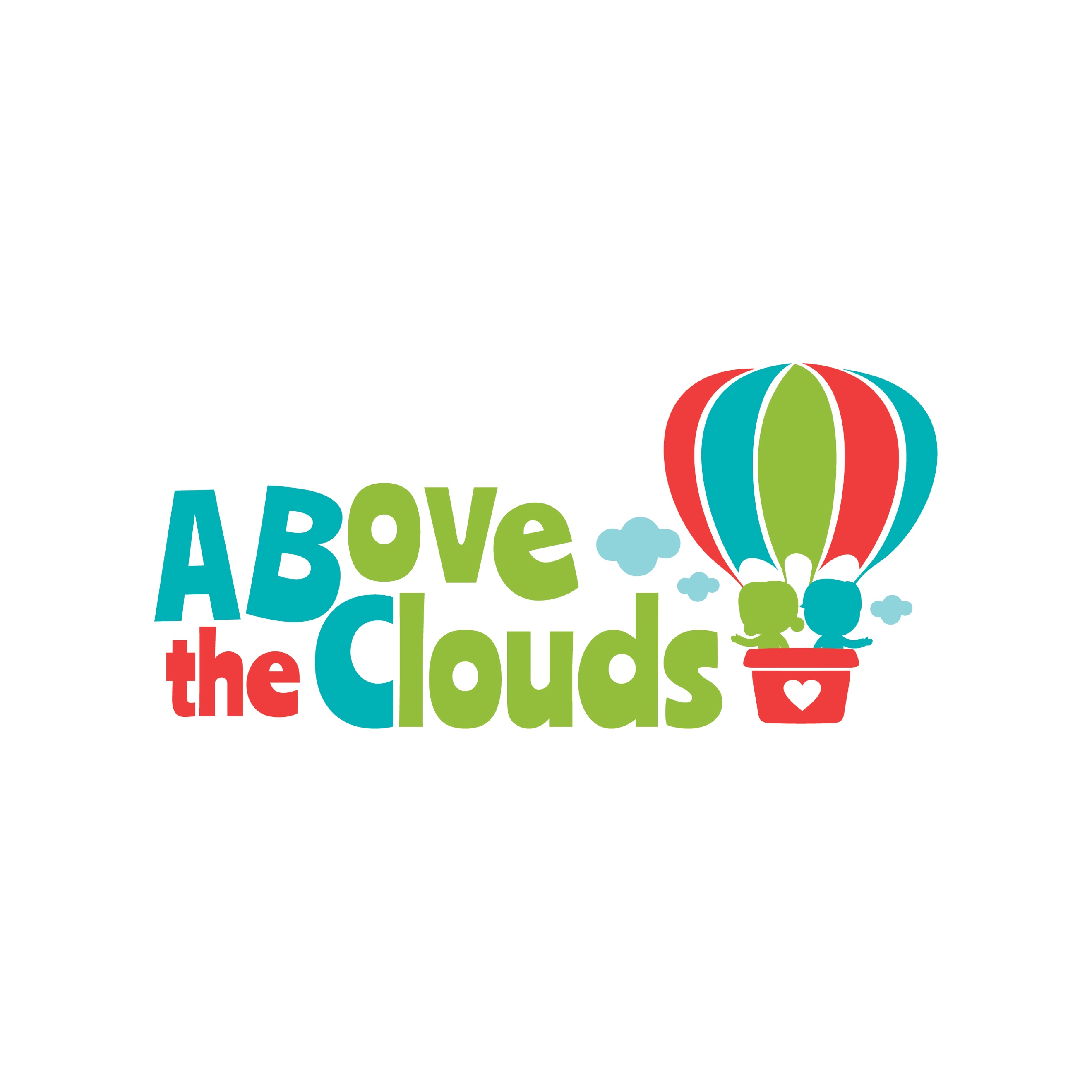 Career Opportunity   for Speech Language PathologistsBegin at the beginning with toddlers, or even younger high-risk infants. Set your own hours and number of clientsWork directly with families and their daily routinesShape communication and family bonding at its sourceOur SLPs are paid reliably through the California Early Start program and can expect $80-100 per session, depending on experience and time with our company. Full vision and dental coverage is available for full-time equivalent staff, as well as share of cost health insurance (Sutter or Kaiser) solutions. Opportunities for expanding into private pay and preschool populations are possible and encouraged.Qualifications: Licensed in the State of California as an MA or MS SLP-CCC.Working knowledge of Early Childhood Education Programs (birth to 5 years of age), Title 17 requirements, and/or Regional Center Early Start Programs.Demonstrated knowledge of early intervention home visits, parent education, developmental evaluations, developmental intervention curricula, physical and environmental therapies for language delays, and descriptive, accurate report writing.At least 1 year of experience working with an infant/toddler population.Preference will be given to specialists with feeding therapy expertise and/or bilingual language therapy abilitiesApplications available through:www.abovetheclouds.services or by direct contact with CEO, Bonnie Munson through email bonnie@abovetheclouds.services or phone (209) 505-4355